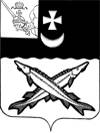 АДМИНИСТРАЦИЯ БЕЛОЗЕРСКОГО МУНИЦИПАЛЬНОГО ОКРУГА   ВОЛОГОДСКОЙ ОБЛАСТИП О С Т А Н О В Л Е Н И Еот  24.07.2023  № 916О внесении изменения в постановлениеадминистрации округаот 27.06.2023 №813ПОСТАНОВЛЯЮ:1. Внести в постановление администрации Белозерского муниципального округа от 27.06.2023 №813 «О проведении открытого конкурса по отбору управляющей организации для управления многоквартирными домами на территории населенных пунктов, подведомственных территориальному управлению «Белозерское», изменение, изложив Приложение №4 к конкурсной документации «Расчет платы за услуги по содержанию и текущему ремонту общего имущества в многоквартирных домах с 01.08.2023 г.» в  новой редакции. (Прилагается)2. Настоящее постановление подлежит опубликованию в газете «Белозерье» и размещению на сайте Белозерского муниципального округа в информационно-телекоммуникационной сети «Интернет».Глава округа								Д.А. СоловьевПриложение к постановлению администрации Белозерского муниципального округа от 24.07.2023 № 916«Приложение № 4к конкурсной документацииутвержденной постановлениемадминистрации Белозерского муниципального округа от 27.06.2023 № 813»Расчет платы за услуги по содержанию и текущему ремонту общего имущества в многоквартирных домах с 01.08.2023 г.№п/пНаименование услугЖилые многоквартирные дома с центральным отоплением, водопроводом, канализацией и горячим водоснабжениемЖилые многоквартирные дома с центральным отоплением, водопроводом и канализацией (без горячего водоснабжения)Жилые многоквартирные дома с водопроводом и канализацией (без горячего водоснабжения и отопления)Жилые многоквартирные дома с центральным отоплением (без горячего и холодного водоснабжения и водоотведения)Жилые многоквартирные дома неблагоустроенные12345671Аварийно-диспетчерское обслуживание 3,283,283,28                  3,28                3,282Содержание и текущий ремонт систем водоснабжения и водоотведения, и отопления  в т. ч.11,326,330содержание5,543,80текущий ремонт5,772,533Содержание и текущий ремонт системы водоснабжения и водоотведения в т. ч.2,72содержание0,44текущий ремонт2,294Содержание и текущий ремонт систем отопления  в т. ч.3,51содержание2,67текущий ремонт0,845Содержание и текущий ремонт конструктивных элементов жилых домов в т. ч.12,6512,6512,6512,6512,65содержание1,641,641,641,641,64текущий ремонт11,0011,0011,0011,0011,006Содержание и текущий ремонт систем электроснабжения в т. ч.1,151,151,151,151,15содержание0,300,300,300,300,30ремонт0,840,840,840,840,847Проведение технических осмотров и устранение незначительных неисправностей в системе вентиляции0,720,720,720,720,72в системе дымоудаления и ремонт печей1,768Содержание общих мест пользования (уборка лестничных клеток)5,575,575,5709Содержание придомовой территории 6,72                  6,726,72010Текущий ремонт выгребных ям0,8411Текущий ремонт объектов вывоза ТБО0,160,160,1612Текущий ремонт объектов вывоза ЖБО (пом.ям)0,67Итого:41,5636,5732,9621,3121,0713Услуги  дезинсекции0,330,330,3314Услуги дератизации0,180,180,1814Замеры сопротивления изоляции 0,240,240,240,240,2415ТО и АДО ВДГО (рем.и обсл.газ.обор.)0,580,580,58Всего:42,8937,9034,2921,5421,31